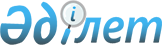 Об определении перечня должностей специалистов в области социального обеспечения, образования и культуры, являющихся гражданскими служащими и работающих в сельской местности
					
			Утративший силу
			
			
		
					Постановление акимата Атбасарского района Акмолинской области от 1 октября 2015 года № а-10/317. Зарегистрировано Департаментом юстиции Акмолинской области 16 октября 2015 года № 5016. Утратило силу постановлением акимата Атбасарского района Акмолинской области от 3 февраля 2016 года № а-1/42      Сноска. Утратило силу постановлением акимата Атбасарского района Акмолинской области от 03.02.2016 № а-1/42 (вводится в действие со дня подписания).      Примечание РЦПИ.

      В тексте документа сохранена пунктуация и орфография оригинала.

      В соответствии с Трудовым кодексом Республики Казахстан от 15 мая 2007 года, Законом Республики Казахстан от 23 января 2001 года «О местном государственном управлении и самоуправлении в Республике Казахстан», на основании решения Атбасарского районного маслихата от 25 декабря 2013 года № 5С 21/6 «О согласовании перечня должностей специалистов социального обеспечения, образования и культуры, являющихся гражданскими служащими и работающих в сельской местности», акимат Атбасарского района ПОСТАНОВЛЯЕТ:



      1. Определить перечень должностей специалистов в области социального обеспечения, образования и культуры, являющихся гражданскими служащими и работающих в сельской местности, согласно приложению.



      2. Контроль за исполнением данного постановления возложить на заместителя акима района Чирикова А.В.



      3. Действие настоящего постановления распространяется на правоотношения, возникшие с 3 июля 2015 года.



      4. Настоящее постановление вступает в силу со дня государственной регистрации в Департаменте юстиции Акмолинской области и вводится в действие со дня официального опубликования.      Аким района                                А.Никишов      «СОГЛАСОВАНО»      Секретарь Атбасарского

      районного маслихата                        Борумбаев Б.А.

      «1» 10. 2015 год

Приложение      

к постановлению акимата

Атбасарского района  

от «01» октября 2015  

года № а-10/317     

Перечень должностей специалистов в области социального обеспечения, образования и культуры, являющихся гражданскими служащими и работающих в сельской местности
					© 2012. РГП на ПХВ «Институт законодательства и правовой информации Республики Казахстан» Министерства юстиции Республики Казахстан
				1.Должности специалистов социального обеспечения:1)Социальный работник по уходу.2.Должности специалистов образования:1)директор;2)заведующий;3)заместитель директора;4)учителя всех специальностей;5)методист;6)старший вожатый;7)музыкальный руководитель;8)заведующий библиотекой;9)библиотекарь;10)воспитатель;11)помощник воспитателя;12)медицинская сестра;13)диетическая сестра;14)социальный педагог;15)логопед;16)педагог-психолог;17)преподаватель-организатор по начальной военной подготовке.3.Должности специалистов культуры:1)директор (заведующий);2)заведующий филиалом;3)руководитель музыкальный (культорганизатор);4)методист;5)библиотекарь.